ОБЩИЕ ТРЕБОВАНИЯ БЕЗОПАСНОСТИ:Перед допуском к самостоятельной работе сотрудник мэрии городского округа Тольятти должен обучение по электробезопасности, с последующей проверкой знаний и присвоением 1 группы допуска по электробезопасности (обучение и сдача зачета оформляется в специальном журнале).В процессе работы работник ежегодно проходит повторное обучение и проверку знаний по электробезопасности для присвоения 1 группы допуска.Все электрифицированное оборудование должно находиться  в исправном состоянии  и  иметь надежное и исправное заземление (зануление).Все токоведущие провода должны прокладываться и устраиваться так, чтобы не допускалось их касание и повреждение в процессе работы. С этой целью электропроводка, устраиваемая ниже 2.0 м от уровня пола должна быть исполнена закрыто. Штепсельные разъемы (вилка и розетка) применяемые для подключения электроагрегатов должны иметь дополнительный защитный контакт:- при подключении в сеть напряжением 220 В – третий защитный (зануляющий) контакт.- при подключении  в сеть напряжением 380 В – четвертый защитный (зануляющий) контакт.Подключение электрооборудования в электросеть без заземления (зануления), т.е. без защиты от поражения электротоком не допускается.Запрещается размещать электрооборудование, выключатели, розетки, электрощиты в сырых помещениях.В процессе работы должна быть обеспечена возможность  свободного доступа к отключению электроборудования.Пользоваться только исправным электрооборудованием.                       Помните! Устранение неисправностей в электрооборудовании должен выполнять только электротехнический персонал (слесарь-электрик).ТРЕБОВАНИЯ ПЕРЕД НАЧАЛОМ РАБОТЫ.Внешним осмотром проверьте исправность электрооборудования,  инструмента и приспособлений, а также заземления (зануления) электрооборудования. Проверьте возможность свободного доступа к электрооборудованию. О выявленных недостатках доложите руководителю.Неисправное электрооборудование должно быть отключено от электросети и приняты меры к устранению неисправностей (вызвать слесаря-электрика). ТРЕБОВАНИЯ БЕЗОПАСНОСТИ ВО ВРЕМЯ РАБОТЫ.Выполняете только порученную работу. При выполнении работы необходимо пользоваться установленными по нормам спецодеждой, обувью и другими средствами защиты, следить за их исправным состоянием.Применяйте только исправное электрооборудование, инструмент и приспособления. При выявлении неисправностей необходимо оборудование обесточить и вызвать слесаря-электрика.Каждый работающий должен твердо помнить, что нельзя прикасаться к токоведущим частям электрооборудования находящегося под напряжением.Не касайтесь оборудования, работающего от электротока, стоя на мокром или токопроводящем полу.Не эксплуатируйте оборудование с открытыми токоведущими частями, без ограждения опасных зон.Не применяйте в процессе работы электрооборудования кустарного производства (удлинители, электрообогреватели, электроплиты и т.п.). Помните! Они являются источниками повышенной опасности!ОБЯЗАННОСТИ В АВАРИЙНОЙ СИТУАЦИИ.При возникновении аварийной ситуации (искрение электропроводки, загорание оборудования) работник обязан немедленно отключить электрооборудование от электросети, оповестить об опасности работников, находящихся рядом, сообщить о случившемся непосредственному руководителю, вызвать аварийную или пожарную службу.В случае загорания электропроводки, электрооборудования тушение производить углекислотным или универсальным огнетушителем.При возникновении угрозы жизни или здоровья работающих или посетителей, работник обязан немедленно сообщить об этом руководителю, принять меры к устранению угрозы (вызвать соответствующие аварийные, ремонтные службы, эвакуировать людей в безопасное место).О происшедшем несчастном случае  на производстве работник обязан сообщить непосредственному руководителю, вызвать скорую помощь и приступить к оказанию первой медицинской  помощи пострадавшему.ОБЯЗАННОСТИ ПО ОКОНЧАНИИ РАБОТЫ.Навести порядок на рабочем месте.По окончании рабочего дня обесточить (выключить из электрической розетки) электроустановки и электрические приборы за исключением тех, постоянная работа которых обусловлена функциональным назначением:компьютеров;  модемов, источников бесперебойного питания, радиотелефонов;  факсов; холодильников; электрических часов.6. ОТВЕТСТВЕННОСТЬ.        За невыполнение требований настоящей инструкции работник несет персональную ответственность согласно Правилам внутреннего распорядка и действующему законодательству Российской Федерации. 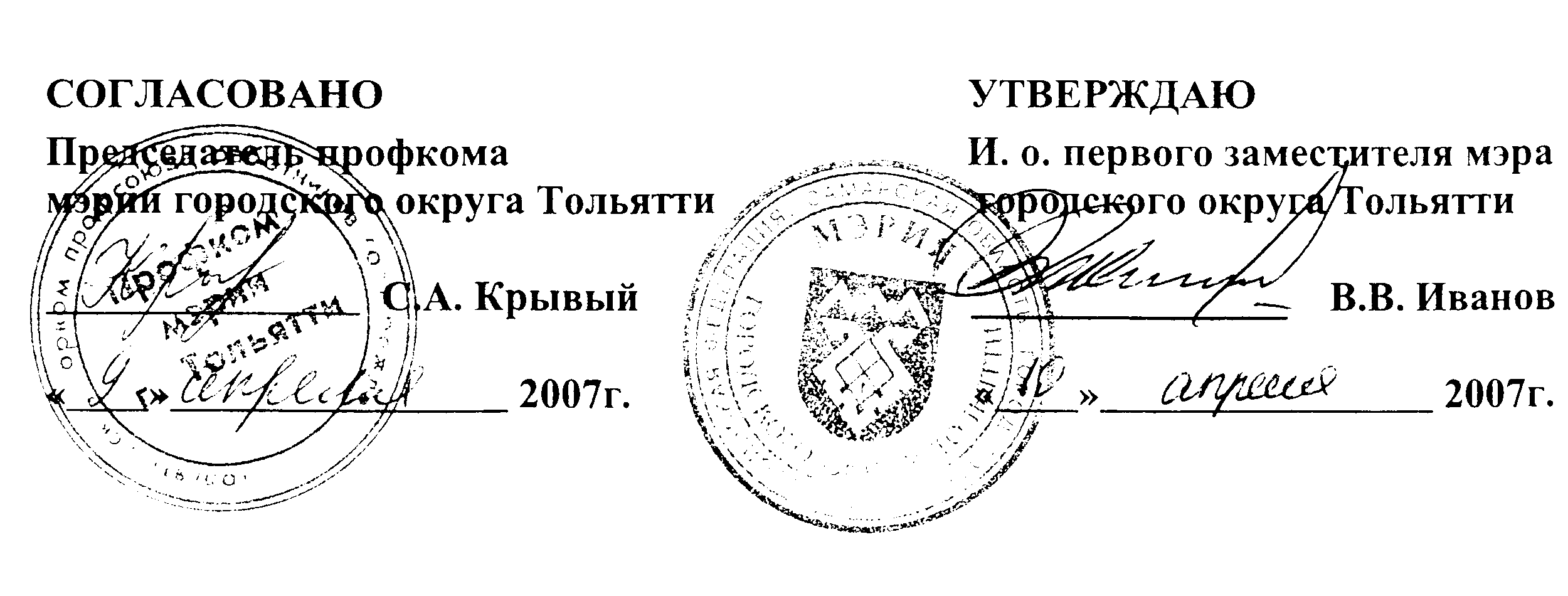 ИНСТРУКЦИЯ   № 1по электробезопасности для  неэлектротехнического  персоналаМэрия городского округа Тольятти